Franklin School
PresentsThursday, June 21st
5 – 6:45 pm | Back of Franklin PS
ALL ARE WELCOME
Bring chairs, blankets and water. Water will be available for those with containers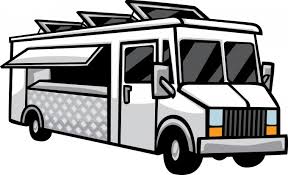 